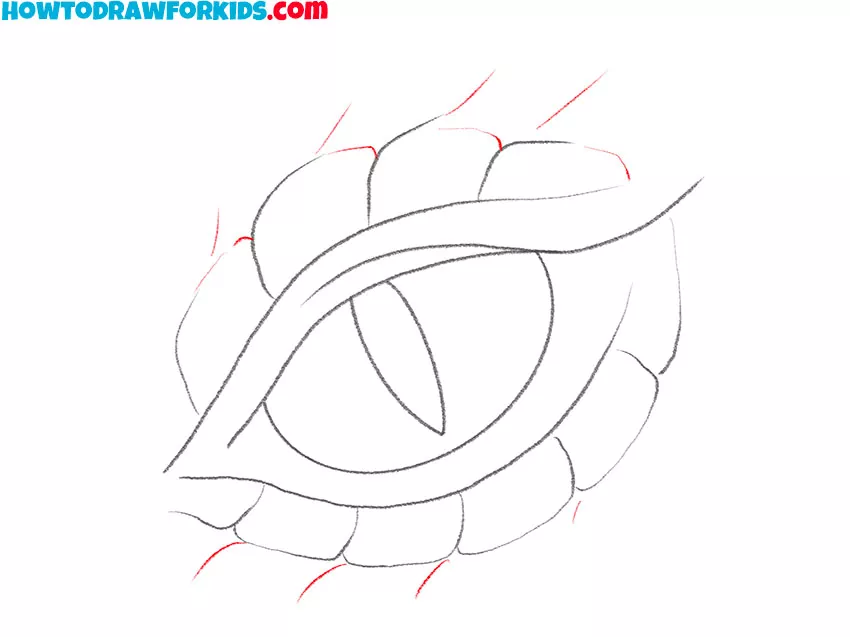 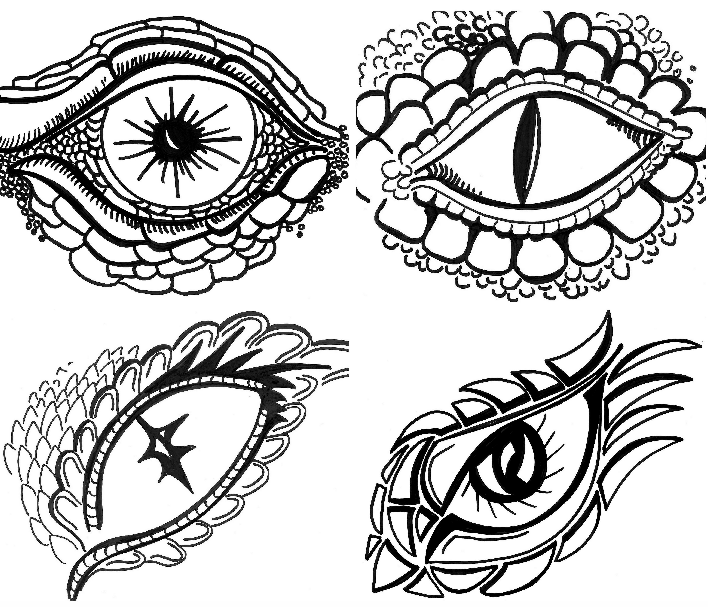 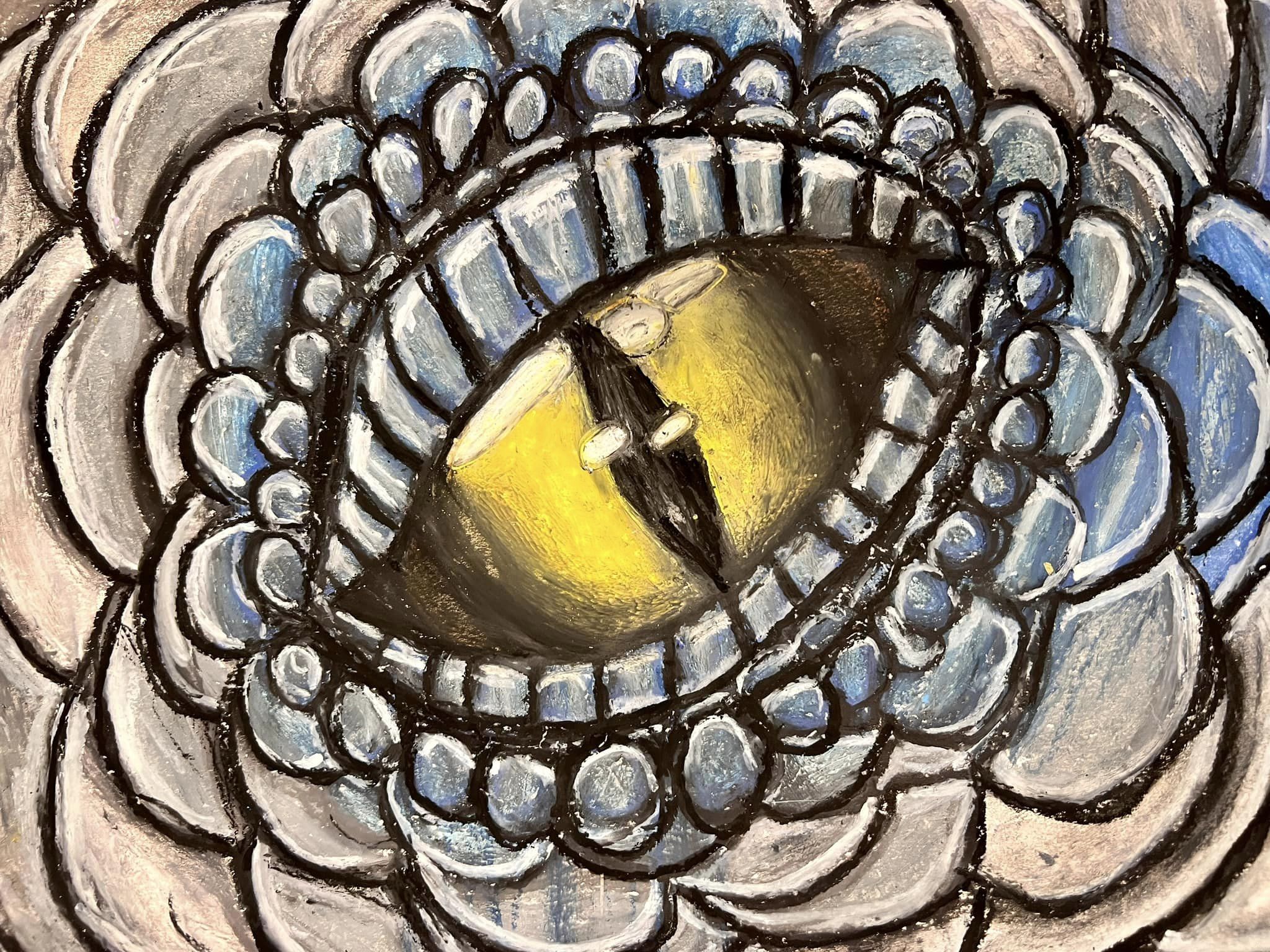 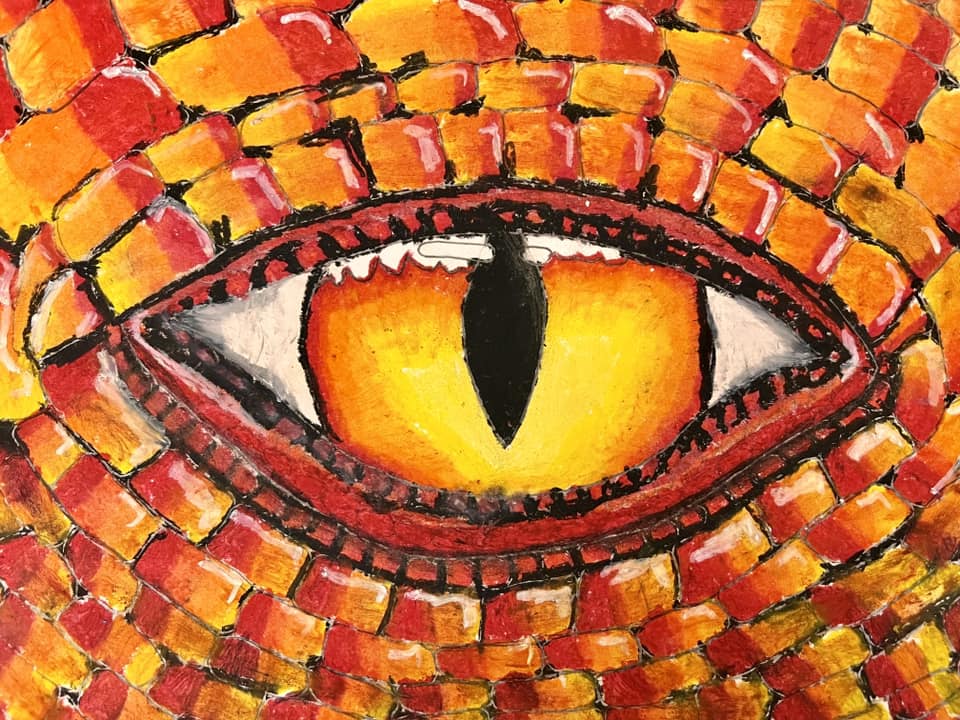 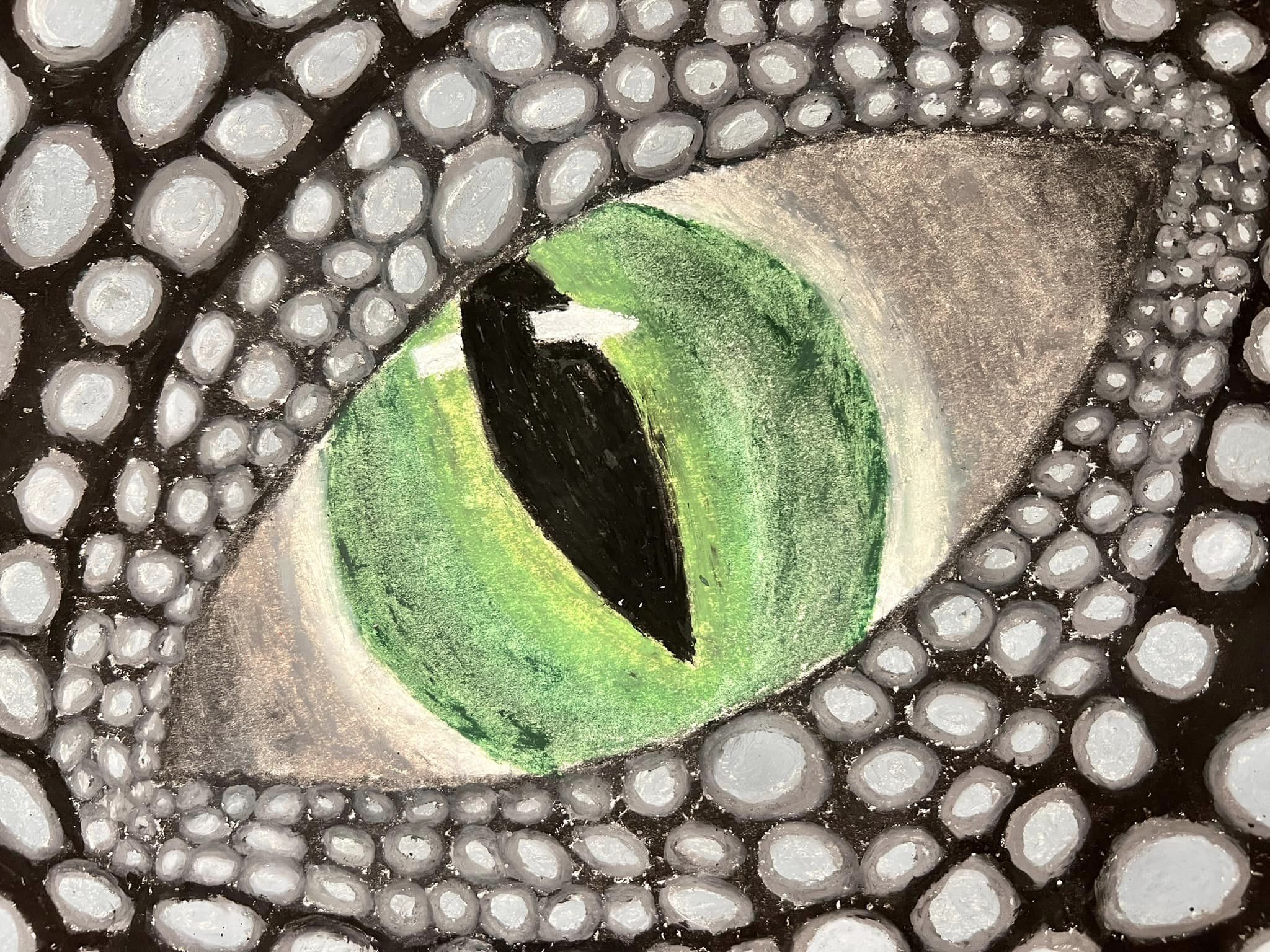 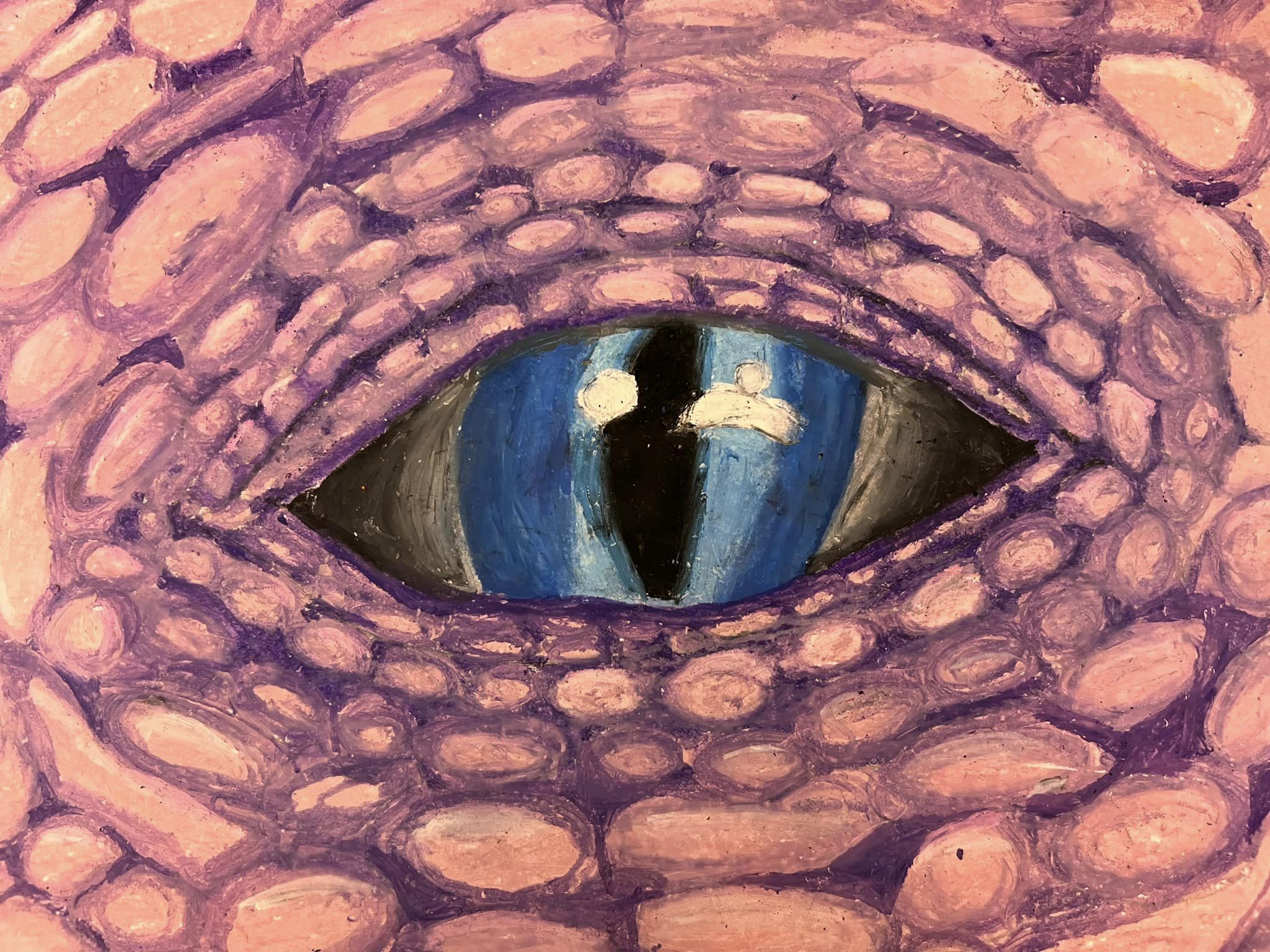 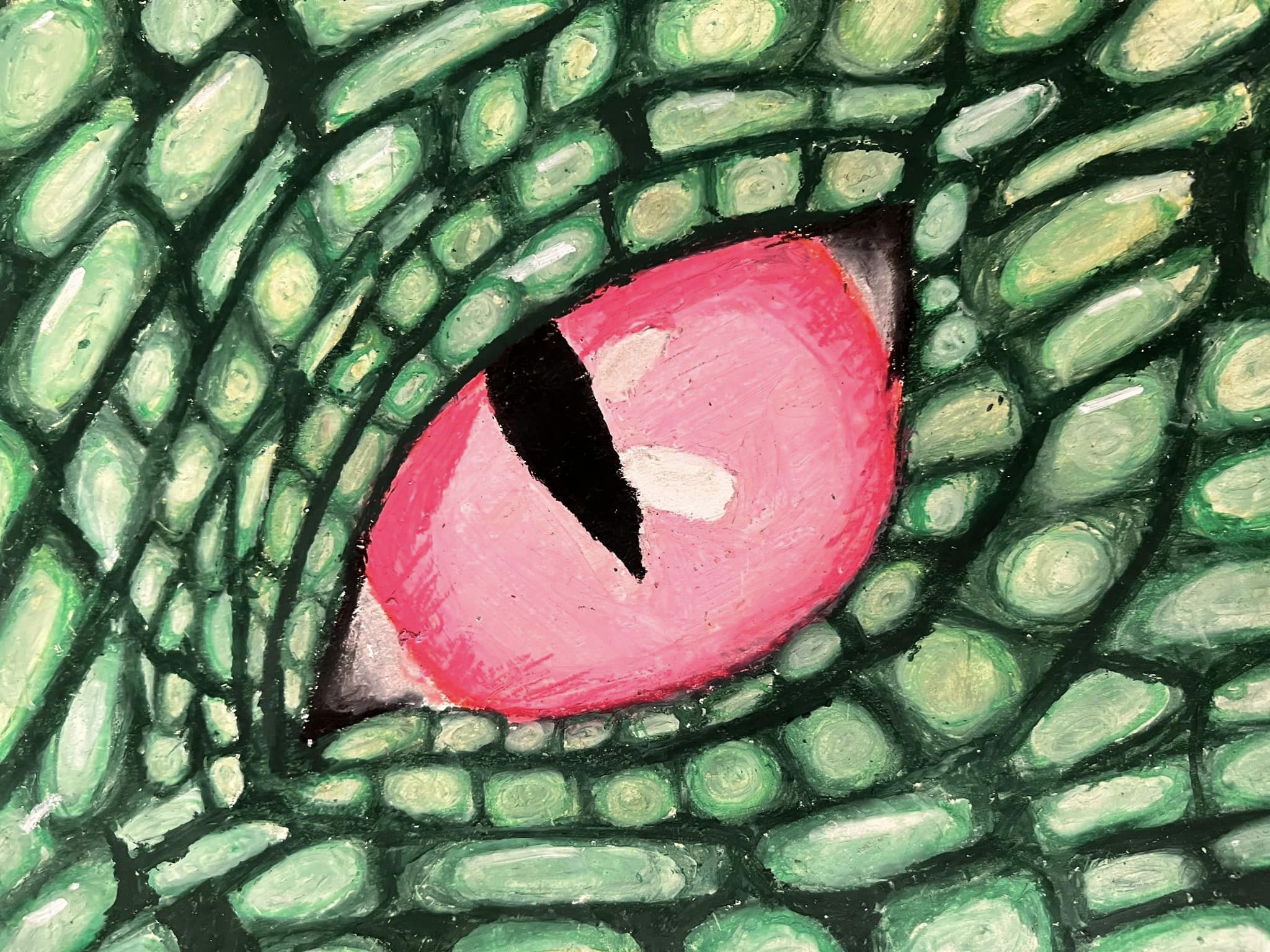 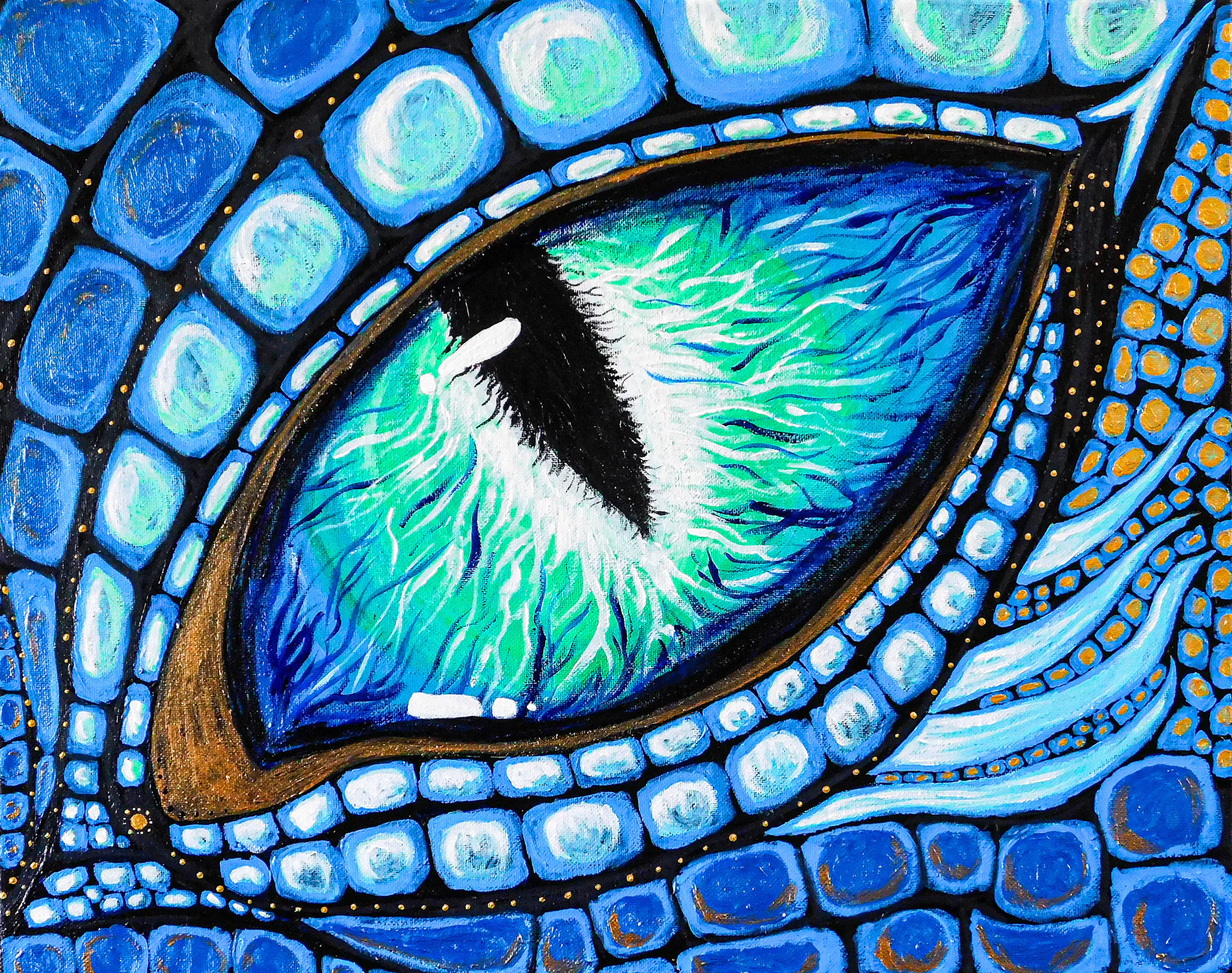 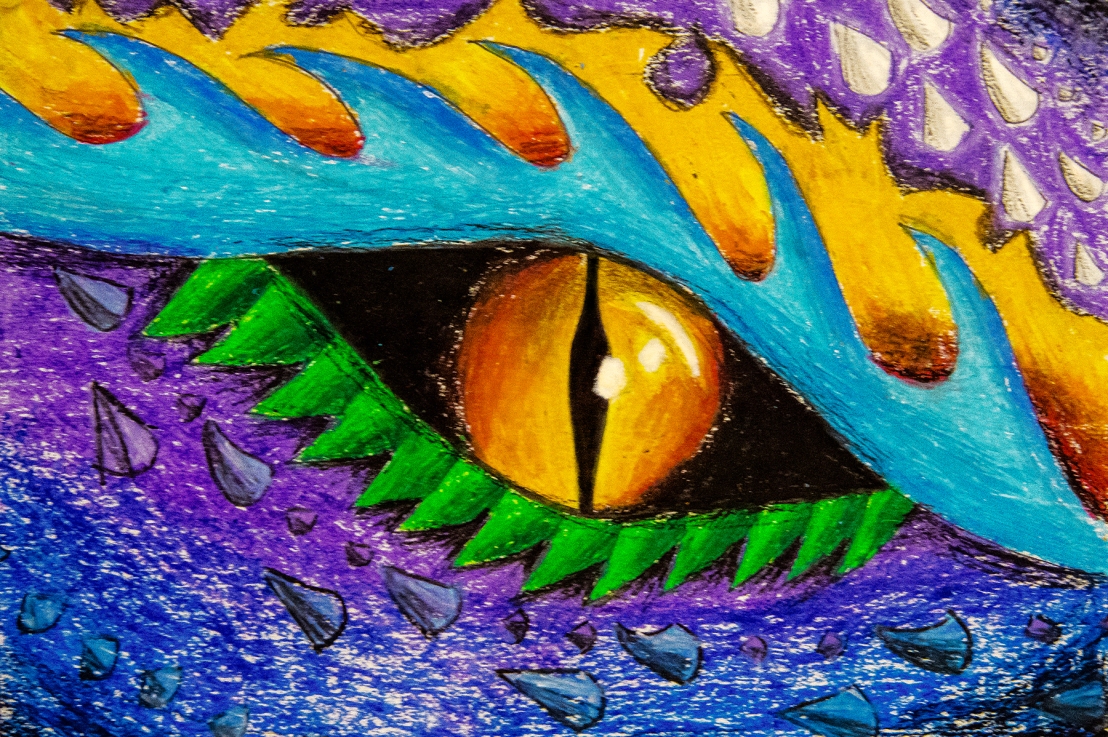 -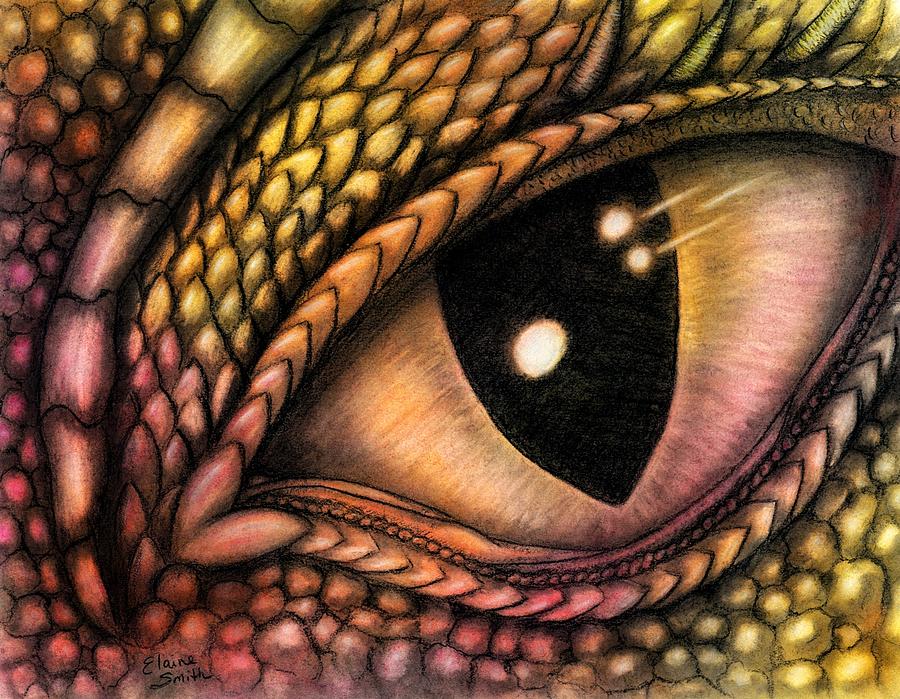 